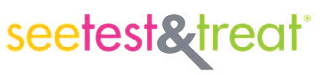 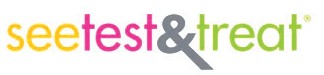 <Day>, <Date>  |  <Time>Resultados de las pruebas 	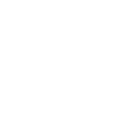 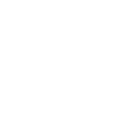 Mamograma        	 Prueba del Seno   	 PapHPV	 	<Day>, <Date>  |  <Time>Resultados de las pruebas	Mamograma        	 Prueba del Seno    	 PapHPV	 	Nombre del paciente:  	 Fecha de nacimiento:  	  No. del expediente:  	 Nombre del paciente:  	 Fecha de nacimiento:  	  No. del expediente:  	 <Day>, <Date>  |  <Time> Resultados de las pruebas	Mamograma        	 Prueba del Seno	 PapHPV	 	<Day>, <Date>  |  <Time>Resultados de las pruebas	Mamograma        	 Prueba del Seno    	 PapHPV	 	 Nombre del paciente:  	 Fecha de nacimiento:  	  No. del expediente:  	 Nombre del paciente:  	 Fecha de nacimiento:  	  No. del expediente:  	 